Nazwa Wykonawcy lub Wykonawców występujących wspólnie:Adres Wykonawcy lub Wykonawców występujących wspólnie:w zależności od podmiotu podać NIP / PESEL, KRS / CEiDGNIP 	 PESEL 	KRS 	 CEiDG 	telefon 	 e-mail 	reprezentowany przez:imię, nazwisko, stanowisko (podstawa do reprezentacji)Kasa Rolniczego Ubezpieczenia SpołecznegoOddział Regionalny w Bydgoszczyul. Wyczółkowskiego 2285-092 BydgoszczFORMULARZ OFERTY(należy złożyć w terminie składania ofert)W związku z ogłoszeniem, w trybie przetargu nieograniczonego, postępowania o udzielenie zamówienia publicznego, którego przedmiotem jest „Budowa docelowej siedziby Placówki Terenowej KRUS w Radziejowie”, znak: 0200-OP.261.3.2.2018, przedkładamy niniejszym naszą ofertę, informując jednocześnie, że akceptujemy w całości wszystkie warunki zawarte w dokumentacji przetargowej, bez wnoszenia dodatkowych własnych warunków realizacji zamówienia. Oferujemy wykonanie przedmiotu zamówienia zgodnie z zawartym w SIWZ opisem przedmiotu zamówienia, na następujących warunkach:całkowita cena ryczałtowa oferty wynosi:netto 	 zł (słownie: 	) plus podatek od towarów i usług (VAT) 		 %., tj. brutto 	 zł (słownie: 	), oświadczamy, że osoba przewidziana na stanowisko kierownika budowy posiada doświadczenie liczone terminem od uzyskania uprawnień budowlanych:(należy zaznaczyć X termin jaki upłynął od uzyskania uprawnień budowlanych)	       Doświadczenie kierownika budowy – poniżej 5 lat od uzyskania uprawnień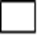 	   lub	       Doświadczenie kierownika budowy – od 5 do 10 lat od uzyskania uprawnień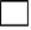 	   lub	       Doświadczenie kierownika budowy – 10 lat i więcej od uzyskania uprawnieńdługość okresu gwarancji i rękojmi na przedmiot zamówienia, z wyłączeniem wyposażenia (w tym mebli) ujętego w Załączniku nr 3 do SIWZ Przedmiary/nakłady robót (tom IV - Wyposażenie budynków) oraz w Załączniku nr 2 do SIWZ Projekt wykonawczy (tom V – Wyposażenie wnętrz), wynosi: 	 miesięcy (minimalny okres gwarancji oceniany w ramach tego kryterium wynosi 36 miesięcy; jeżeli oferowany okres gwarancji będzie dłuższy niż 60 miesięcy, do oceny ofert przyjęty zostanie okres 60 miesięcy), długość okresu gwarancji na wyposażenie (w tym meble) ujęte w Załączniku nr 3 do SIWZ Przedmiary/nakłady robót (tom IV - Wyposażenie budynków) oraz w Załączniku nr 2 do SIWZ Projekt wykonawczy (tom V – Wyposażenie wnętrz), wynosi: 	 miesięcy (nie mniej niż 24 miesiące). Uwaga: Warunek 4) nie będzie zaliczany do kryteriów oceny ofert.Oświadczamy, że zapoznaliśmy się z Specyfikacją Istotnych Warunków Zamówienia, projektem wykonawczym i budowlanym, STWiORB oraz przedmiarem robót oraz nie wnosimy żadnych zastrzeżeń. Jesteśmy związani określonymi w nich warunkami i zasadami postępowania.Zobowiązujemy się do wykonania przedmiot zamówienia w terminie określonym w SIWZ.Oświadczamy, że określone w SIWZ wymagania stawiane Wykonawcy oraz postanowienia umowy zostały przez nas zaakceptowane bez zastrzeżeń.Oświadczamy, że akceptujemy terminy i warunki płatności za wykonanie przedmiotu zamówienia określone we wzorze umowy.Oświadczamy, że podana przez nas cena ryczałtowa zawiera w sobie wszystkie elementy opisane 
w SIWZ oraz opłaty i inne obciążenia publicznoprawne za wykonanie przedmiotu zamówienia. Cena uwzględnia wszystkie koszty niezbędne do wykonania przedmiotu zamówienia. Zamawiający nie będzie ponosił żadnych innych opłat z tytułu realizacji przedmiotu zamówienia poza zapłatą ceny określonej w niniejszej ofercie.Oświadczamy, że zatrudnimy osoby wykonujące czynności w zakresie robót budowlanych objętych przedmiotem zamówienia, a w szczególności wykonujących: roboty ziemne, betoniarskie, murarskie, tynkarskie, blacharsko-dekarskie, instalacyjne w zakresie instalacji elektrycznych, sanitarnych, drogowych, prace wykończeniowe oraz w trakcie realizacji zamówienia, na podstawie umowy o pracę w rozumieniu przepisów ustawy z dnia 26 czerwca 1974 r. – Kodeks pracy (tj. Dz. U. z 2016 r. poz. 1666, z późn. zm.).Oświadczamy, że uważamy się za związanych niniejszą ofertą na czas wskazany w SIWZ, tj. 30 dni.Oświadczamy, że uzyskaliśmy od Zamawiającego wszystkie informacje niezbędne do wykonania zamówienia.Oświadczamy, że wadium w wysokości 50 000,00 zł (słownie: pięćdziesiąt tysięcy złotych 00/100) wniesione zostało w dniu 	 w formie: 	.Przyjmujemy do wiadomości, iż wniesione przez nas wadium ulega zatrzymaniu przez Zamawiającego w sytuacjach wskazanych w ustawie Pzp.Oświadczamy, że część zamówienia zamierzamy / nie zamierzamy* powierzyć podwykonawcy (-om):Oświadczamy, że złożona przez nas oferta powoduje / nie powoduje* powstanie u Zamawiającego obowiązku podatkowego zgodnie z przepisami o podatku od towarów i usług dla 	 (wskazać nazwę lub rodzaj towaru lub usługi) o wartości 	 (wskazać wartość bez kwoty podatku).W przypadku udzielenia nam zamówienia zobowiązujemy się do zawarcia umowy w brzmieniu określonym w SIWZ, w miejscu i terminie wskazanym przez Zamawiającego.W przypadku udzielenia nam zamówienia zobowiązujemy się do wniesienia zabezpieczenia należytego wykonania umowy w wysokości 10% ceny całkowitej brutto podanej w niniejszej ofercie.Późniejszy zwrot wadium prosimy przekazać na konto o numerze:	                                                                                                                                                                                                           ,Oświadczamy, że jesteśmy: (zaznaczyć właściwe X) 	        Mikroprzedsiębiorstwem: przedsiębiorstwo, które zatrudnia mniej niż 10 osób i którego   roczny	            obrót lub roczna suma bilansowa nie przekracza 2 milionów EUR.	        Małym przedsiębiorstwem: przedsiębiorstwo, które zatrudnia mniej niż 50 osób i którego   roczny            obrót lub roczna suma bilansowa nie przekracza 10 milionów EUR.	       Średnim przedsiębiorstwem: przedsiębiorstwo, które nie jest mikroprzedsiębiorstwem ani małym           przedsiębiorstwem i które zatrudnia mniej niż 250 osób i którego roczny obrót nie przekracza 50	             milionów EUR lub roczna suma bilansowa nie przekracza 43 milionów EUR.       Żadne z wymienionych powyżej* niepotrzebne skreślićDo oferty dołączamy następujące dokumenty: 	,		,		,                                                                                                                                                                                                               .Oferta została złożona na 	 kolejno ponumerowanych stronach łącznie z wszystkimi załącznikami.UWAGAPodpisując ofertę i zawarte w niej oświadczenia należy pamiętać, że zgodnie z art.297 §1 Kodeksu karnego: „kto w celu uzyskania (…) od instytucji dysponującej środkami publicznymi (…) zamówienia publicznego, przedkłada podrobiony, przerobiony, poświadczający nieprawdę albo nierzetelny dokument albo nierzetelne, pisemne oświadczenie dotyczące okoliczności o istotnym znaczeniu dla uzyskania (…) zamówienia, podlega karze pozbawienia wolności do 3 miesięcy do 5 lat.”	, dnia 			miejscowość		podpis czytelny lub nieczytelny z pieczątką imiennąosoby lub osób upoważnionych do podpisu w imieniu WykonawcyLp.Opis części zamówienia, których wykonanie będzie powierzone podwykonawcomFirmy podwykonawcy